RiptideVance Joy 2013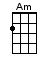 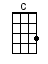 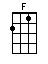 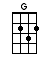 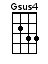 INTRO:  / 1 2 / 1 2 /[Am] / [G] / [C] / [C] /[Am] / [G] / [C] / [C] /VERSE 1:[Am] I was scared of [G] dentists and the [C] dark [C][Am] I was scared of [G] pretty girls and [C] starting conver-[C]sationsOh [Am] all my [G] friends are turning [C] green [C]You're the [Am] magician’s as-[G]sistant in their [C] dreams [C]A-[Am]oh [G] oh [C] oh [C]A-[Am]oh [G] oh and they [C] come unstuckCHORUS:[Am] Lady [G] running down to the [C] riptide[C] Taken away to the [Am] dark side[G] I wanna be your [C] left hand man [C]I [Am] love you [G] when you're singing that [C] song, and[C] I got a lump in my [Am] throat 'cause[G] You're gonna sing the [C] words wrong [C]VERSE 2:[Am] There's this movie [G] that I think you'll [C] like [C]This [Am] guy decides to [G] quit his job and [C] heads to New York [C] CityThis [Am] cowboy's [G] running from him-[C]self [C]And [Am] she's been living [G] on the highest [C] shelf [C]A-[Am]oh [G] oh [C] oh [C]A-[Am]oh [G] oh and they [C] come unstuckCHORUS:[Am] Lady [G] running down to the [C] riptide [C] Taken away to the [Am] dark side[G] I wanna be your [C] left hand man [C]I [Am] love you [G] when you're singing that [C] song, and[C] I got a lump in my [Am] throat, 'cause[G] You're gonna sing the [C] words wrong [C]BRIDGE:[Am] I just wanna [Am] I just wanna [Gsus4] know [G][C] If you're gonna [C] if you're gonna [F] stay [F][Am] I just gotta [Am] I just gotta [Gsus4] know [G][C] I can't have it [C] I can't have it [F] any other wayI [Am] swear, she's [G] destined for the [C] screen 2 / 1 2 /[Am] Closest thing to [G] Michelle Pfeiffer [C] that you've ever seen, ohCHORUS:[Am] Lady [G] running down to the [C] riptide[C] Taken away to the [Am] dark side[G] I wanna be your [C] left hand man [C]I [Am] love you [G] when you're singing that [C] song, and[C] I got a lump in my [Am] throat, 'cause[G] You're gonna sing the [C] words wrong [C]Ah [Am] Lady [G] running down to the [C] riptide[C] Taken away to the [Am] dark side[G] I wanna be your [C] left hand man [C]I [Am] love you [G] when you're singing that [C] song, and[C] I got a lump in my [Am] throat, 'cause[G] You're gonna sing the [C] words wrong[C] I got a lump in my [Am] throat, 'cause[G] You're gonna sing the [C] words wrongwww.bytownukulele.ca